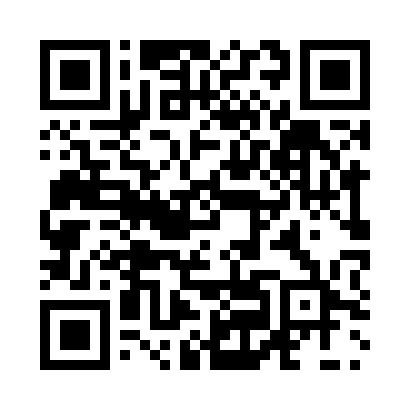 Prayer times for Duncan Town, BahamasWed 1 May 2024 - Fri 31 May 2024High Latitude Method: NonePrayer Calculation Method: Muslim World LeagueAsar Calculation Method: ShafiPrayer times provided by https://www.salahtimes.comDateDayFajrSunriseDhuhrAsrMaghribIsha1Wed5:116:311:004:227:298:442Thu5:106:301:004:227:308:453Fri5:096:291:004:227:308:464Sat5:096:291:004:217:318:465Sun5:086:281:004:217:318:476Mon5:076:2812:594:217:328:477Tue5:066:2712:594:217:328:488Wed5:066:2612:594:207:338:499Thu5:056:2612:594:207:338:4910Fri5:046:2512:594:207:338:5011Sat5:046:2512:594:197:348:5012Sun5:036:2412:594:197:348:5113Mon5:026:2412:594:197:358:5214Tue5:026:2312:594:197:358:5215Wed5:016:2312:594:187:368:5316Thu5:006:2312:594:187:368:5317Fri5:006:2212:594:187:378:5418Sat4:596:2212:594:187:378:5519Sun4:596:2212:594:187:378:5520Mon4:586:2112:594:177:388:5621Tue4:586:211:004:177:388:5722Wed4:576:211:004:177:398:5723Thu4:576:201:004:177:398:5824Fri4:566:201:004:177:408:5825Sat4:566:201:004:177:408:5926Sun4:566:201:004:167:419:0027Mon4:556:191:004:167:419:0028Tue4:556:191:004:167:419:0129Wed4:556:191:004:167:429:0130Thu4:546:191:014:167:429:0231Fri4:546:191:014:167:439:02